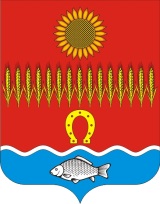 АДМИНИСТРАЦИЯ  СОВЕТИНСКОГО СЕЛЬСКОГО ПОСЕЛЕНИЯ                                                      Неклиновский район Ростовская область	    ПОСТАНОВЛЕНИЕ                                                              сл. Советка05 марта 2020 г.                	                                   № 6О внесении изменения в постановление № 73 от 14.07.2011 г. «Об утверждении схемы границ земельного участка, расположенного по адресу: ростовская область, Неклиновский район, сл. Советка, ул. Пушкина, № 8»Руководствуясь ст.11.29, Земельного кодекса Российской Федерации, Приказа Минэкономразвития России от 01.09.2014г. № 540, 221-ФЗ от 24.07.2007г. «О государственном кадастре недвижимости», в соответствии с решением Собрания депутатов Неклиновского района Ростовской области №308 от 29.11.2019г. «Об утверждении внесенных изменений в Правила землепользования и застройки Советинского сельского поселения Неклиновского района Ростовской области»:1. Внести изменения при исправлении границ земельного участка в части места положения земельного участка площадью 1500 кв. м., с кадастровым номером 61:26:0200101:1292, расположенного по адресу: Ростовская область, Неклиновский район, сл. Советка, ул. Пушкина, 8. 2. Контроль за выполнением данного распоряжения оставляю за собой.И.о. Главы АдминистрацииСоветинского сельского поселения                                         А.В. Борисенко